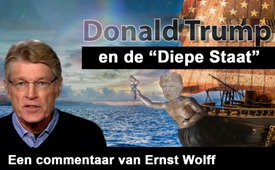 Donald Trump en de “Diepe Staat”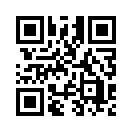 Een commentaar van Ernst Wolff, Duits financieel expert en bestsellerauteur: 
Donald Trump is president van Amerika en opperbevelhebber van het meest slagvaardige leger dat de wereld ooit heeft gezien. Daardoor houden veel mensen hem voor een man wiens macht geen grenzen kent.Een commentaar van Ernst Wolff, Duits financieel expert en bestsellerauteur: 
Donald Trump is president van Amerika en opperbevelhebber van het meest slagvaardige leger dat de wereld ooit heeft gezien. Daardoor houden veel mensen hem voor een man wiens macht geen grenzen kent.
Zij vergissen zich. Ook als Donald Trump aan het hoofd staat van een supermacht en zijn leger, is hij niets anders dan een boegbeeld van een schip, waarvan hij de koers niet zelf bepaald. Dit feit was zelden duidelijker voor de internationale gemeenschap: Na de topconferentie (van 16 juli 2018) in Helsinki gaven Trump en de Russische president Poetin een persconferentie, waarin het onder andere ging over het verwijt van manipulatie door Rusland bij de laatste Amerikaanse verkiezingen. Hierbij had Trump zich gedistantieerd van de eigen geheime dienst. 
Wat volgde was een storm van verontwaardiging van Amerikaanse politici, geheim agenten en hoge officieren, die door een groot deel van de Amerikaanse media werd ondersteund. Een vroegere CIA-directeur verweet Trump zelfs hoogverraad en eiste zijn ontslag en juridische vervolging.
De reactie van Donald Trump liet niet lang op zich wachten: Nauwelijks dertig uur na de persconferentie verscheen hij opnieuw voor de media, verklaarde dat zijn uitspraken in Helsinki een “misverstand” waren en legde voor de ogen van de wereld een onderdanige adhesiebetuiging af aan de Amerikaanse geheime diensten.
Een dergelijk voorval is er in de meer dan 200-jarige geschiedenis van Amerika nog niet geweest. Het toont niet alleen aan in welke toestand van verval het land zich bevindt, maar vooral, wie het daar werkelijk voor het zeggen heeft. Hier de achtergrond:
Donald Trump heeft anderhalf jaar geleden deelgenomen aan de verkiezingsstrijd als vermeende tegenstander van het Amerikaanse establishment. Hij heeft zich uitgegeven als vertegenwoordiger van de “kleine man” en aangekondigd, het “moeras van Washington” droog te leggen, en Amerika na jaren van oorlogvoering terug te brengen op het pad van de vrede.
Sinds zijn inauguratie in januari 2017 heeft hij precies het tegenovergestelde gedaan: Hij heeft, meer dan zijn voorgangers, de ultrarijken begunstigd door een belastinghervorming en een verdere deregulatie van het financiële systeem, de sociale ongelijkheid in het land verergerd, Wall-Street-Bankiers in zijn kabinet opgenomen, bommen laten gooien en het leger geholpen aan meer politieke macht en meer geld.
Dat het Amerikaanse publiek deze koerswissel tot nu toe voor lief heeft genomen ligt vooral aan het feit dat het Trump is gelukt, hun aandacht af te leiden naar twee andere schouwplaatsen: Aan de ene kant voert hij een veldtocht tegen immigranten, die hij verantwoordelijk maakt voor bijna alle problemen in het land. Aan de andere kant levert hij een moddergevecht met grote delen van de media, die hij “fake news” noemt. Dit levert bijna dagelijks nieuwe vette koppen.
Met deze strategie is Trump de ideale president voor de werkelijke machthebbers in Amerika, de financiële elite van Wall Street. Hij leidt de Amerikaanse bevolking op uitstekende wijze af van de intriges van de FED, de grote banken en de hefboomfondsen. Hij geeft hen praktisch de vrije hand, een systeem, dat eigenlijk allang aan het einde is, voor eigen voordeel kunstmatig in het leven te houden. 
Als beloning voor zijn dienst laat de Amerikaanse financiële elite Donald Trump ongehinderd zijn eigen agenda volgen. Zoals geen van zijn 44 voorgangers gebruikt hij zijn ambt voor winstbejag en voor persoonlijke verrijking. Tot op de dag van vandaag is hij de enige eigenaar van een wereldwijd opererend bouwimperium dat hij laat leiden door leden van zijn familie, en dat sinds zijn aantreden een hoge vlucht heeft genomen als gevolg van de belastingverlagingen die hij heeft doorgevoerd en door talrijke deals.
Deze corruptie van een president, die vroeger ondenkbaar zou zijn geweest, stoort de financiële elite even weinig als Trumps duidelijk gebrek aan ontwikkeling, zijn geldingsdrang, zijn impulsiviteit en de personeelschaos, die zijn bestuur kenmerkt sinds anderhalf jaar. Met andere woorden, de boodschap van Wall Street aan Trump luidt: je kunt zo corrupt zijn als je wilt, je kunt je schandalen veroorloven zoveel je belieft, jezelf en je familie ongebreideld verrijken – zo lang je ons van dienst bent.
Maar op dit punt heeft Trump in Helsinki een rode lijn overschreden, die ook hij niet mag overschrijden: Door zich openlijk te distantiëren van de geheime diensten heeft hij de onaantastbaarheid in twijfel getrokken van de belangrijkste helpers van de financiële elite, namelijk de Diepe Staat.
Bij de Diepe Staat gaat het om structuren en organisaties, die de financiële elite voor zich heeft opgebouwd in de loop van de afgelopen 100 jaar. Deze zijn onttrokken aan de controle van overheidswege en werken grotendeels in het duister. Ze omvatten onder andere de FED, de geheime diensten, de zwarte kassen van de regering, parlementaire commissies die achter gesloten deuren vergaderen, persclubs, niet officiële verenigingen van medewerkers van justitie en overheid. 
Het is deze Diepe Staat waarop de heerschappij van de financiële elite is gebaseerd in crisistijden en waarop ze te allen tijde kan teruggrijpen. Dit wanneer de weinige overgebleven democratische mechanismen niet meer volstaan om de controle te behouden in het land.
Dat Donald Trump zich heel duidelijk onder druk heeft uitgesproken voor de belangrijkste afdeling van deze Diepe Staat – de geheime diensten -, was niet alleen een gedwongen machtdemonstratie, maar ook een boodschap van de Diepe Staat aan de Amerikaanse bevolking. Met het oog op de catastrofale sociale toestand en de snel verslechterende levenssituatie voor een groot deel van de Amerikanen zou zij in woorden geformuleerd vermoedelijk zo luiden: Wij zijn de echte machthebbers, wij beheersen dit land en zelfs zijn president, dus waag het niet om het met ons aan de stok te krijgen!door ew.Bronnen:https://kenfm.de/tagesdosis-21-7-2018-donald-trump-und-der-tiefe-staat/Dit zou u ook kunnen interesseren:#Financien - Financiën - www.kla.tv/FinancienKla.TV – Het andere nieuws ... vrij – onafhankelijk – ongecensureerd ...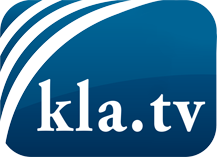 wat de media niet zouden moeten verzwijgen ...zelden gehoord van het volk, voor het volk ...nieuwsupdate elke 3 dagen vanaf 19:45 uur op www.kla.tv/nlHet is de moeite waard om het bij te houden!Gratis abonnement nieuwsbrief 2-wekelijks per E-Mail
verkrijgt u op: www.kla.tv/abo-nlKennisgeving:Tegenstemmen worden helaas steeds weer gecensureerd en onderdrukt. Zolang wij niet volgens de belangen en ideologieën van de kartelmedia journalistiek bedrijven, moeten wij er elk moment op bedacht zijn, dat er voorwendselen zullen worden gezocht om Kla.TV te blokkeren of te benadelen.Verbindt u daarom vandaag nog internetonafhankelijk met het netwerk!
Klickt u hier: www.kla.tv/vernetzung&lang=nlLicence:    Creative Commons-Licentie met naamgeving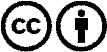 Verspreiding en herbewerking is met naamgeving gewenst! Het materiaal mag echter niet uit de context gehaald gepresenteerd worden.
Met openbaar geld (GEZ, ...) gefinancierde instituties is het gebruik hiervan zonder overleg verboden.Schendingen kunnen strafrechtelijk vervolgd worden.